Publicado en  el 11/03/2015 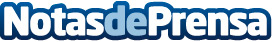 Nacho Cabrera, mejor autor en los Premios RéplicaDatos de contacto:Nota de prensa publicada en: https://www.notasdeprensa.es/nacho-cabrera-mejor-autor-en-los-premios_1 Categorias: Artes Escénicas Música Premios http://www.notasdeprensa.es